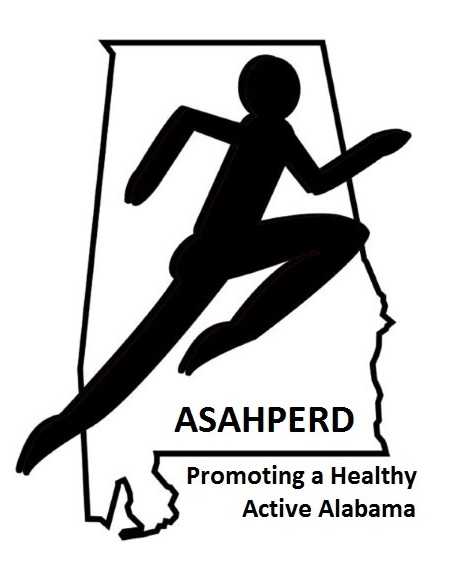 2023 ASAHPERD Future Professional Leadership WorkshopThursday, April 13th   Thursday, April 13th   Thursday, April 13th   Thursday, April 13th   TIMETITLEPRESENTER/PRESIDERROOM1:00-1:30Welcome & Lunch Cindy O’Brien &Sandra Sims Phoenix VI1:30-2:30Leadership 101Charity BryanPhoenix VI2:30-3:20Level Up! Using the Enneagram to Plan your Growth as a ProfessionalClaire MowlingPhoenix VI3:20-3:30Get up and Move it!Claire MowlingPhoenix VI3:30-4:30  Socialization into Physical Education  CareersCraig ParkesPhoenix VI4:30-5:00Resumes and InterviewsCharity Bryan & Kathy HillPhoenix VI5:00-5:30Practice Interview SkillsAll presentersPhoenix VI5:30-5:45GraduationCindy O’Brien &Sandra SimsPhoenix VI6:00-7:00Shrimp Boil with the great chef-Donna DunawayPool Deck